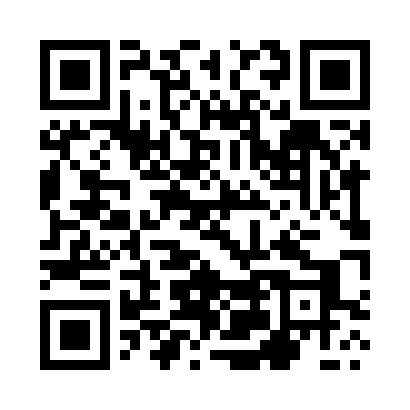 Prayer times for Blugowo, PolandWed 1 May 2024 - Fri 31 May 2024High Latitude Method: Angle Based RulePrayer Calculation Method: Muslim World LeagueAsar Calculation Method: HanafiPrayer times provided by https://www.salahtimes.comDateDayFajrSunriseDhuhrAsrMaghribIsha1Wed2:365:1712:495:588:2110:532Thu2:355:1512:485:598:2310:543Fri2:345:1312:486:008:2510:544Sat2:345:1112:486:018:2610:555Sun2:335:0912:486:028:2810:566Mon2:325:0712:486:038:3010:577Tue2:315:0512:486:048:3210:578Wed2:305:0312:486:058:3310:589Thu2:305:0212:486:068:3510:5910Fri2:295:0012:486:078:3710:5911Sat2:284:5812:486:088:3911:0012Sun2:284:5612:486:098:4011:0113Mon2:274:5512:486:108:4211:0114Tue2:264:5312:486:118:4311:0215Wed2:264:5112:486:128:4511:0316Thu2:254:5012:486:138:4711:0417Fri2:244:4812:486:148:4811:0418Sat2:244:4712:486:158:5011:0519Sun2:234:4512:486:168:5111:0620Mon2:234:4412:486:178:5311:0621Tue2:224:4312:486:178:5411:0722Wed2:224:4112:486:188:5611:0823Thu2:214:4012:486:198:5711:0824Fri2:214:3912:486:208:5911:0925Sat2:204:3712:496:219:0011:1026Sun2:204:3612:496:229:0211:1027Mon2:204:3512:496:229:0311:1128Tue2:194:3412:496:239:0411:1229Wed2:194:3312:496:249:0611:1230Thu2:184:3212:496:259:0711:1331Fri2:184:3112:496:259:0811:14